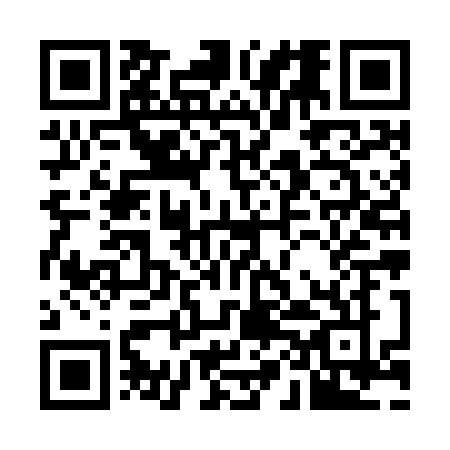 Prayer times for Village Junction, Arkansas, USAMon 1 Jul 2024 - Wed 31 Jul 2024High Latitude Method: Angle Based RulePrayer Calculation Method: Islamic Society of North AmericaAsar Calculation Method: ShafiPrayer times provided by https://www.salahtimes.comDateDayFajrSunriseDhuhrAsrMaghribIsha1Mon4:446:071:165:008:259:482Tue4:456:071:165:008:259:483Wed4:456:081:175:008:259:484Thu4:466:081:175:008:259:475Fri4:476:091:175:008:259:476Sat4:476:091:175:018:259:477Sun4:486:101:175:018:259:468Mon4:496:101:175:018:249:469Tue4:496:111:185:018:249:4610Wed4:506:111:185:018:249:4511Thu4:516:121:185:018:249:4512Fri4:516:131:185:018:239:4413Sat4:526:131:185:028:239:4414Sun4:536:141:185:028:229:4315Mon4:546:141:185:028:229:4216Tue4:556:151:185:028:229:4217Wed4:556:161:185:028:219:4118Thu4:566:161:195:028:219:4019Fri4:576:171:195:028:209:4020Sat4:586:171:195:028:209:3921Sun4:596:181:195:028:199:3822Mon5:006:191:195:028:189:3723Tue5:016:191:195:028:189:3624Wed5:026:201:195:028:179:3525Thu5:026:211:195:028:169:3526Fri5:036:211:195:028:169:3427Sat5:046:221:195:028:159:3328Sun5:056:231:195:028:149:3229Mon5:066:241:195:028:139:3130Tue5:076:241:195:018:139:3031Wed5:086:251:195:018:129:29